Materiaal Jaarthema 2021-2022 In de voetstappen van Paulus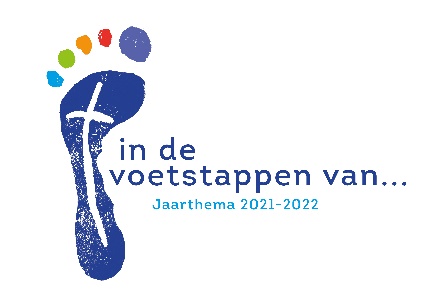 Dienst zondag 8-5-2022, Filippenzen 3:1-17, ds. Reinier DropOnline Schriftlezing + preek begint hier:https://youtu.be/7-zmiO_ouuI?t=3618In de voetstappen van PaulusFil 3:17 Volg mij na, broeders en zusters, en kijk naar hen die leven volgens het voorbeeld dat wij u gegeven hebben.Op het eerste gezicht wel bijzonder als je dat op deze manier durft te zeggen. “Kijk hoe ik mijn geloof vormgeef in mijn leven. Volg mij na.”Zou jij dat zo kunnen of durven zeggen? Tegen je kinderen?Er zijn minstens twee dingen die je dan in de weg kunnen zitten. Één is ‘maar ik ben niet volmaakt. Ik schiet hier te kort, daar te kort. Ik zou meer stille tijd moeten houden om te kunnen zeggen “volg mij na”. Of aan mijn karakter is nog wel wat werk.’ Dat is één.En twee. Zo denken we. Iedereen is anders. Hoe ik, of jij, mijn geloof vormgeef en invul, werkt misschien niet voor iemand anders. Ik ben introvert, wat beschouwend. Jij misschien extravert, enthousiast. Kan ik dan een voorbeeld zijn?We gaan bekijken of we het wel snappen als we hier aan denken.Waarin navolgen?Waarin vraagt Paulus zijn lezers nou om hem na te volgen?We verwerken de gedachtegang in de bijbeltekst van achteruit naar voren.Paulus vraagt ons om na te volgen in zijn missie als gelovige. En wat is die missie?Hij zegt zelf al ‘Niet dat ik mijn doel bereikt heb! Niet dat ik er al ben. Maar ik streef ernaar!’De missie waarin hij ons oproept om na te volgen is om ergens naar te streven. Ergens voor te gaan. In zijn missieDie missie is een vurige zoektocht om Jezus Christus te kennen, ‘want het kennen van mijn Heer overtreft alles’.Christus kennen, de kracht van zijn opstanding. (Pasen kwam dat hier langs via Ez 37, Efe 1:18vv, botten, pezen, vlees, leven. Kracht van Christus opstanding in je leven.)Één te zijn met Jezus Christus, Jezus te winnen. Te delen in zijn lijden, één te worden met Hem in zijn dood en opstanding.Daar is Paulus volop mee bezig, en daarin roept hij zijn lezers op om hem erin na te volgen.Christus kennen, één met hem.Q: Hoe klinkt dat?A: “Mooi, maar wat bedoelt hij precies?” En: Hoe.In de wegDit komt ergens vandaan. Dat Paulus dat hier nu schrijft. Dus we lezen weer een stukje terug naar het eerste deel van het hoofdstuk.Daar spreekt Paulus over iets wat je nogal in de weg kan staan naar dit doel, eenheid met Christus. En het lijkt mij dan slim om dat nu ter sprake te brengen. Zo komen we wellicht bij een hoe. Hoe komen we nog dichter bij Christus?‘Ik ben wel ok’Wat staat deze eenheid met Christus waar Paulus het over heeft in de weg?Antwoord wat Paulus geeft:
Denken dat je zelf wel ok bent.We zitten nu dicht op de boodschap. Ik werk dit uit.Denk jij dat over jezelf. Dat je wel ok bent. Dat je het wel voor elkaar hebt.Een zeer verleidelijke gedachte voor mensen in de kerk.En ééntje waarmee het totaal niet lukt om echt iets met Jezus te krijgen.Dit is de meest Jezus-loze gedachte in de kerk die we kunnen denken:Ik ben wel ok. Jij bent wel ok. Wij zijn wel ok. Paulus ageert tegen ‘ok’ zijn. (Vers 1-8)Elke cultuur heeft zijn eigen waarden waaraan je jezelf kunt afmeten of je ok bent. De dingen die belangrijk worden gevonden in een cultuur.Als je hieraan voldoet, dan kun je prima trots zijn op jezelf. Dan tel je mee.Paulus schrijft over zijn eigen ervaring in zijn eigen wereld over wat in zijn (religieuze) cultuur geldt als waardevol, waarbij je wel ok bent, of meer, echt een prima kerel die wel trots kan zijn op zichzelf.En Paulus ageert tegen dat ‘op deze manier ben je ok’-geloof. Volgens de wetten van ‘ok’ zijn ben ik pas echt ok, de meest prima vent die trots op zichzelf kan zijn. (vers 4)Paulus is heel erg ok (vers 4-6)Ik ben zoals het hoort netjes besneden op de achtste dag.Ik ben Joods, uit de stam Benjamin, dat is een goede stam. Goede familie. Dicht tegen Juda aan.Hij zat bij de Farizeeërs. Dat zijn serieuze wetsnalevers. Zij doen geen water bij de wijn. Principes. Die kun je niet betrappen op sjoemelen met de wet, zij doen altijd een stapje extra zodat zij zich zeker weten aan de wet houden.En hij was een fanatieke christenvervolger. Uit passie voor God, wet en het Jodendom. Hij leefde sowieso volgens de wet.In zijn (religieuze) cultuur, onder de goede mensen, en ‘voor God’, zat hij goed, met zijn leer en leven.Hedendaags okEen beetje zoals: Je bent een gereformeerde christen in deze kerk. Je bent getrouwd en trouw aan je partner, je bent niet gescheiden, hetero, goed opgeleid, goede baan, je hebt een paar kinderen, twee ofzo, die sporen. Je dochter studeert geneeskunde en het gaat prima. Zoon afgestudeerd werktuigbouwkundige. Stageplek is zijn baan geworden want ze wilden hem heel graag houden daar. Hij heeft een christelijke vriendin en ze gaan bijna trouwen. Wonen niet samen voor hun huwelijk. Jij doet naast je baan ook vrijwilligerswerk in de kerk of elders. Zo’n plaatje. Jij bent ok.Of jij hebt een heel ander plaatje over wanneer je ok bent en daar voldoe je aan.“Redenen genoeg om op mezelf te vertrouwen.” Zo noemt Paulus het in vers 4.Winst -> verliesMaar al die mooie dingen waardoor ik mij ok ben gaan voelen. Waarmee ik voor de dag kan komen. Voor mezelf, voor anderen, voor God.Ik ben het gaan beschouwen als ‘poep’. (vers 7-8a)Het voelde allemaal als winst, dat ik ermee voor de dag kan komen. Waardoor ik ok ben. Nu zie ik het als verlies.Voor de duidelijkheid, Paulus spreekt over zijn gevoel over zijn Joods-zijn, wet naleven, besnijdenis, rechtvaardig zijn door goed Gods wet na te leven. Waardoor hij kon denken over zichzelf: Ik ben ok.Het kan zijn dat Paulus zich hier bewuster van was dan jij. Wat de juiste waarden zijn in zijn cultuur. Misschien is het jou wat meer vanzelf komen aanwaaien.Maar als jij momenteel niet voldoet aan die voorwaarden dat je ok bent, ben jij er wat meer mee bezig.Stel je voor dat je gescheiden zou zijn, of homo. Om er even twee te noemen.Nieuwe missie en waarden van het evangeliePaulus: Het kennen van Jezus, mijn Heer, overtreft dit alles. Ik heb het vertrouwen op al die dingen waarmee ik op mezelf trots zou kunnen zijn, en waardoor ik wel ok ben, aan de kant gezet. Want op zulke dingen vertrouwen staat tussen mij en Jezus in.Dat is de ervaring van Paulus.Even verwerken….Het gevoel dat ik mezelf we ok vind is gevaarlijk.Het gevoel dat jij wel een toffe jongen bent en dat God wel tevreden over jou is.Dát belemmert jouw eenheid met Christus.Rechtvaardiging door geloofPaulus zegt: Waar ik nu volledig voor ga. Wat ik in de plaats wil van mij ok voelen om wat ik doe, wat ik bij het rest-afval heb gezet. Waar ik volledig voor ga is de in Paulus’ woorden ‘rechtvaardiging door geloof in Christus’. Jezus kennen gaat boven alles uit waardoor ik tevreden over mezelf kan zijn en denk dat ik wel voor de dag mee kan komen voor God.Niet mijn eigen rechtvaardigheid omdat ik de wet naleef, maar door de rechtvaardigheid die van God komt. De rechtvaardigheid die door geloof in Christus komt. (vers 9)Ontdekking van vertrouwen op jezelf i.p.v. op Christus: Als het wegvaltVeel gelovige christenen onderkennen pas echt dat zij voor hun plek ten opzichte van God vertrouwden op hun eigen prestatie of wat zij bereikt hebben als er iets wegvalt uit het plaatje waarop zij baseren dat zij ok zijn. Als je niet meer kunt voldoen aan een bepaalde eis. Als je huwelijk is gebroken en je voldoet niet meer op die manier aan het plaatje. Als je jezelf echt tegenvalt qua gedrag en hoe je dealt met bepaalde omstandigheden. Als je verslaafd bent geraakt aan iets en ergens in vast bent komen te zitten. Als een zonde zich steeds herhaalt. Je voldoet niet meer aan waar je eerst wel aan voldeed en wat je ok maakte.OordeelDan komt het moment waarin je niet meer voldoet aan je eigen maatstaven voor een rechtvaardig leven, waardoor je kon zeggen ‘ik ben ok’. Dan veroordeel je jezelf als ‘niet meer ok’. En vaak projecteer je dat oordeel op God, alsof God datzelfde oordeelt. Dus voor je eigen gevoel veroordeelt God jou, want jij voldoet niet meer aan het plaatje van een leven waarbij jij nog door kan gaan voor ok.Voorbij aan ChristusOf nu voor jou geldt dat er recent iets weggevallen is, of dat je nog wel het idee hebt dat je ok bent: Je gaat voorbij aan Christus.Als je jezelf wel ok vindt, dan vraagt je je af of die kruisdood en opstanding echt zo nodig was voor jou. Dan weet je het met je hoofd wel, maar… niet echt.Natuurlijk, als jij een toffe kerel bent. Waarom zou Jezus dan voor jou moeten sterven?Als je jezelf niet meer ok vindt omdat je niet meer voldoet:Nee, je bent niet verlaten door God.Maar jij had niet diep genoeg Christus toegelaten. Je vertrouwde op jezelf. En nu krijg je op deze manier de wake-up call om echt op Christus te gaan vertrouwen.Wat winnen? (vers 3, 8-9, 12, 14)Wat valt er dan precies te winnen?Christus.Genade. Voor iedereen, want iedereen mag hierin groeien. Zelfs Paulus zegt, niet dat ik al zover ben en mijn doel bereikt heb. Ik ben op weg en ik houd vol, ik streef. Om eens te kunnen grijpen waarvoor Christus mij gegrepen heeft. (vers 12)Vrucht Wat is er te winnen?  (Fil 3:3 belicht vanuit Johannes 15)Dat de kracht van God door je stroomt waardoor jij vrucht kan dragen voor het Koninkrijk van God. Echt vrucht dragen voor God lukt niet als je denkt dat jij wel ok bent en je trots op jezelf bent. Want dan ben je niet in Christus. Vrucht dragen lukt alleen als je in Christus bent. En als je in de woorden van deze tekst, ‘Gods rechtvaardigheid ontvangt van Christus’. Dat ik voor God mag zijn ontvang ik van God door Christus.Ik ga jou nu niet vertellen dat jij een zondaar bent en genade nodig hebt, maar ik vertel je dat Paulus aan alles van de wet voldeed, picobello, alleen wat hij als winst beschouwde, is vuilnis. En Christus is nu alles voor hem. Toen pas kon Gods Koninkrijk door Paulus gaan werken. Volg hem na. Ga in zijn voetsporen. Omkering (opstanding)Wat is er te winnen?Voor jou in jouw situatie waarin jij zwart over jezelf denkt en denkt dat God teleurgesteld in je is omdat je niet meer voldoet, dat hij je niet echt meer wil (dood).
Deze situatie kan in een geloofsmoment, omgedraaid worden in een leven waarin jij vrucht draagt voor het Koninkrijk van God. Waarbij de Heer weer je vreugde is.In een geloofsmoment. Of soms is het meer als botten die bij elkaar komen, pezen die erover groeien, vlees en huid en geest die wordt ingeblazen (Eze 37).Dat is evangelie. Christus kennen in zijn opstandingskracht ervaren. Levensverandering.Dat komt door geloof. Door de heilige Geest. Dus ik roep je op om te geloven dat je Gods rechtvaardigheid mag ontvangen door geloof in Jezus Christus! Heb je die al ontvangen?Rechtvaardiging die gratis komt. Waarbij je beseft dat het je gegeven wordt dat je voor God mag bestaan en vrucht mag dragen in zijn Koninkrijk met al het mooie wat daarmee komt. Ja jij.“Ja maar ik ben maar die of die, klein schakeltje. Niet zo waardevol.”
Niks daarvan. Gods opstandingskracht in jou.Volg Paulus hierin na (vers 17). Wees trots op Jezus, niet op jezelf. Ook al heb je genoeg redenen om trots te zijn op jezelf. Het Koninkrijk van God komt in Christus.Einde verkondigingGroeigroepvragenTip: Lees na het lezen/luisteren van de verkondiging de bijbeltekst in de BGT. (N.B. BGT is geen echte vertaling. BGT is op tekstniveau niet het meest betrouwbaar, maar het geeft wel een eenvoudigere blik in gewonere taal op het geheel wat Paulus wil overdragen.)a. Is alles helder in de verkondiging? Wat viel op in de bijbeltekst of de preek? Verhelder met elkaar.b. Wat heeft de boodschap met jou gedaan? Herken je dat je op jezelf vertrouwt voor je beleving dat je ‘ok’ bent voor God, cultuur en in je eigen ogen? Wat zijn deze (vaak goede) voorwaarden in jouw cultuur? Is er op zich iets mis met deze waarden?Heb je wel eens meegemaakt dat een voorwaarde wegviel waardoor je aan jezelf ontdekt werd waarop je vertrouwde voor je rechtvaardig-zijn voor God?A. Hoe werkt het dat je pas kunt vrucht dragen als je je rechtvaardiging door geloof in Christus en daarmee eenheid met Christus hebt gevonden? (vers 3, 8-12, 14)  
B. Kan iemand een voorbeeld noemen waarbij hij/zij merkte dat hij/zij pas echt kon vrucht dragen in het Koninkrijk van God nadat hij verdieping ondervond in ‘rechtvaardiging door geloof in Christus alleen’ of ‘eenheid met Christus’?Wat is er nog voor nodig dat jij kunt zeggen ‘Volg mij na’ (vers 17)?